ZÁKLADNÍ ŠKOL LÍSEK, OKRES ŽĎÁR NAD SÁZAVOULÍSEK 80, 592 45ŠKOLNÍ VZDĚLÁVACÍ PROGRAM ŠKOLNÍ DRUŽINYJÁ – TY – MY NAŠE DRUŽINA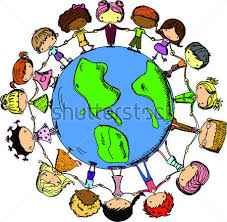 Platnost dokumentu: od 1. 9. 20141. IDENTIFIKAČNÍ ÚDAJEPředkladatel: Základní škola Lísek, okres Žďár nad SázavouZřizovatel: Obec LísekAdresa: Lísek 80, 592 45Ředitelka školy: Mgr. Jiřina KabrdováTel.: 566 551 846, 732 157 744IČO: 71 011 757E-mail: zs.lisek@seznam.czWebové stránky: zslisek.czRozhodnutí o zařazení do školského rejstříku ze dne: 30. 8. 2013Podpis ředitele:                                                        Razítko školy:2. CHARAKTERISTIKAŠkolní družina je zřízena podle zákona č. 561/2004 Sb. o předškolním, základním, středním, vyšším odborném a jiném vzdělávání a řídí se vyhláškou MŠMT č. 74/2005 Sb. o zájmovém vzdělávání.ŠD realizuje výchovnou, vzdělávací a zájmovou činnost mimo vyučování. Činnosti probíhají formou pravidelných nebo příležitostných aktivit z oblasti vzdělávací, odpočinkové, rekreační a zájmové činnosti. Družina umožňuje žákům i přípravu na vyučování.Práce školní družiny je zcela samostatnou oblastí výchovně vzdělávací činnosti a řídí se specifickými požadavky a pravidly pedagogiky volného času. Zabezpečuje žákům náplň volného času v době po vyučování před odchodem domů nebo do jiných zájmových aktivit. Časové rozvržení a uspořádání činnosti ŠD se řídí požadavky psychohygieny. Snažíme se podporovat zdravý tělesný, duševní a sociální vývoj dětí.Školní družina je součástí právního subjektu Základní škola Lísek, okres Žďár nad Sázavou. Její učebna je umístěna v přízemí  budovy Mateřské školy Lísek, má jedno oddělení.Pravidelná činnost ŠD je od 11,30 hod. do 14, 30 hod. Kapacita ŠD je 18 žáků.Stravování je pro žáky zajištěno rovněž v budově MŠ Lísek. 3. CÍLE VZDĚLÁVÁNÍVzdělávání má žákům pomoci utvářet a postupně rozvíjet klíčové kompetence a poskytnout spolehlivý základ všeobecného vzdělání orientovaného zejména na situace blízké životu a na praktické jednání.V naší ŠD si stanovujeme tyto cíle:usilujeme o rozvoj osobnosti každého žáka s ohledem na jeho nadání, potřeby, zájmy a schopnostipozitivně motivujeme k dobrovolnému zapojení do činnostípodporujeme iniciativu žáků, nápaditost, fantazii,  kreativitu a samostatnostnabízíme spoluúčast na tvorbě i hodnocení programuzařazujeme činnosti, které přispívají k odstranění únavy, regeneraci duševních i fyzických sil, respektujeme individuální zájmy a potřeby žákůpodporujeme rozvoj pohybových schopností a zdokonalujeme pohybové dovednostidáváme nové podněty, které žáka obohacujívedeme k umění využívat získané poznatky a dovednosti v praxi při řešení problémůpěstujeme pozitivní představu o sobě (zdravé sebevědomí) i druhých, schopnost projevit empatii rozvíjíme umění používat otevřenou komunikaci a spolupráciučíme citlivě vnímat přírodu i prostředí, ve kterém žijemevedeme k umění chránit si své fyzické i duševní zdravípodněcujeme žáky k tvořivému myšlení, logickému uvažování a řešení problémůpřipravujeme žáky k tomu, aby se projevovali jako svébytné, svobodné a zodpovědné osobyrozvíjíme u žáků schopnosti spolupracovat a respektovat práci a úspěchy vlastní i druhýchK naplňování cílů slouží vybavování dítěte dostatečnými kompetencemi.Kompetence k učení Dítě se učí s chutí, práci dokončuje, vybírá si vhodné způsoby k učení, umí reálně zhodnotit výsledky, pracuje samostatně – experimentuje a získané poznatky umí využít pro praxi.Kompetence k řešení problémůDítě si všímá, co se děje, nalezené problémy chce řešit (hledá různé způsoby řešení), umí si svůj postup zdůvodnit, mělo by si uvědomit zodpovědnost za své rozhodnutí.Komunikativní kompetence Dítě ovládá řeč, zdokonaluje schopnost své myšlenky vhodně formulovat, umí komunikovat přiměřeným způsobem, dokáže vyjadřovat svoje postoje. Dítě využívá různé informativní zdroje, z nich si vybírá a hodnotí reálnost informací. Kultivovaná komunikace.Sociální a interpersonální kompetenceDítě se učí plánovat, umí odhadnou rizika svých nápadů, samostatně rozhoduje o svých činnostech, odpovídá za svoji činnost, projevuje citlivost, rozpoznává vhodné a nevhodné chování, podílí se na utváření příznivé atmosféry ve skupině, dokáže se vhodným způsobem prosadit, ale i ustoupit, je schopno respektovat druhé, vytváří si správnou představu o sobě.Občanské kompetenceDítě si uvědomuje svá práva i povinnosti, vnímá nespravedlnost, agresivitu, šikanu (dovede ji poznat), dbá na své zdraví, uznává tradiční hodnoty, projevuje pozitivní přístup k životnímu prostředí.Kompetence k trávení volného časuDítě se zorientuje v možnostech smysluplného trávení volného času, umí si vybrat zájmovou činnost podle vlastních dispozic, rozvíjí své zájmy v organizovaných i individuálních činnostech.4. ČASOVÝ PLÁN VZDĚLÁVÁNÍŠkolní vzdělávací program školní družiny byl vytvořen v souladu se Školním vzdělávací programem pro základní vzdělávání Základní školy Lísek, okres Žďár nad Sázavou. Je sestaven na dobu 3 let, tedy na dobu jednoho vzdělávacího cyklu, což umožňuje reagovat vhodně na měnící se podmínky, přesouvání témat a provedení evaluace činností a dosažených výsledků.5. FORMY VZDĚLÁVÁNÍČinnosti příležitostné- aktivity pro žáky zapsané ve ŠD i pro další zájemce, např. sportovní den, divadelní představení, besídkaČinnosti pravidelné- činnost zájmových útvarů a kroužků, práce podle ŠVPČinnosti individuální- vytváření podmínek pro individuální rozvoj nadání dětí, řešení tematických úkolů, konzultaceSpontánní činnosti- aktivity zahrnuté do denního režimu ŠD, hry umožňující neformální komunikaci, možnost pohrát si, číst si, poslouchat hudbu apod.Denní skladba činností:po ukončení vyučování - hygiena, oběd (probíhá ve školní jídelně)odpočinkové činnosti – klidové aktivity spontánních nebo nabízených činnostízájmové činnosti – umožňují žákům seberealizaci, poznávání a rozvoj dovedností, probíhají ve skupinách či individuálně, organizovaně i spontánněrekreační činnosti – slouží k regeneraci sil, náročnější pohybové a sportovní prvkypříprava na vyučování – pomoc při vypracování domácích úkolů žákům 2. a 3. ročníku, procvičování poznatků získaných ve škole6. OBSAH VZDĚLÁVÁNÍProgram družiny umožňuje, aby vychovatelka s žáky plánovala a realizovala takové činnosti, které žáky zaujmou, naplňují jejich přání a potřeby. Nabídkou aktivit se snaží respektovat specifické požadavky pedagogického ovlivňování volného času. Při přípravě výchovně vzdělávacího programu se snaží zohlednit všechny souvislosti, vzájemné vztahy, vývoj a možné změny v plánovaných aktivitách. Při výběru činností se řídí věkem a stupněm rozvoje žáků, jejich potřebami, zájmem a cílem výchovy. Dbá na kvalitu psychohygienických podmínek, dodržuje pedagogické zásady, metodické postupy a tvůrčím způsobem uplatňuje moderní metody a formy práce. Žáci se v družině vzdělávají především na základě vlastních prožitých zkušeností. Činností si prohlubují a rozvíjejí poznatky a dovednosti získané při vyučování. Dává žákům dostatek prostoru pro spontánní aktivity. Snaží se podněcovat radost z učení, touhu poznat nové, získávat zkušenosti, ovládat další dovednosti a tak přispívat k rozvoji osobnosti žáka. (Příloha č. 1 – Plán činnosti ŠD)7. PODMÍNKY PRO VZDĚLÁVÁNÍ ŽÁKŮ SE SPECIÁLNÍMI VZDĚLÁVACÍMI POTŘEBAMIZájmové vzdělávání nabízí významný prostor pro integraci dětí se speciálními vzdělávacími potřebami.  S integrovanými žáky pracujeme doporučenými metodami a respektujeme jejich obtíže. Spolupracujeme s poradenskými zařízeními a rodiči. Rozhodujícím faktorem je vždy odborná zpráva poradenského zařízení a jeho doporučení podpůrných opatření.  Tak je dětem zajištěna potřebná podpora a individuální přístup.Pro žáky mimořádně nadané můžeme zajistit aktivity s ohledem na jejich psychosociální charakteristiku – aktivity zaměřené na rozvoj tvořivosti, inteligence, zařazení do aktivit určených vyšším věkovým skupinám. Vždy spolupracujeme se školským poradenským zařízením a rodiči žáků.8. PODMÍNKY PRO ŘIJÍMÁNÍ UCHAZEČŮŽák je do ŠD zařazen na základě řádně vyplněné a odevzdané přihlášky. Je přijat a vztahují se na něho veškerá práva a povinnosti účastníka zájmového vzdělávání dle platných právních předpisů. Přihláška je platným dokumentem, osobní data žáků se zapisují do školní matriky vedené podle školského zákona. 9. POPIS  PODMÍNEK PRO ČINNOST ŠD9.1  MATERIÁLNÍ PODMÍNKYŠkolní družina má k dispozici jednu učebnu, která splňuje požadavky vyhlášky Ministerstva zdravotnictví č. 410/2005 Sb., o hygienických požadavcích na prostory a provoz zařízení a provozoven pro výchovu a vzdělávání dětí a mladistvých. Je vybavena odpovídajícím nábytkem, splňujícím potřebná kritéria, pomůckami, stolními hrami, stavebnicemi, výtvarnými potřebami, časopisy, sportovními potřebami. Pro hry venku se využívá také zahrada MŠ. Materiální podmínky se snažíme každým rokem zlepšovat pořizováním nových her, výtvarných a sportovních potřeb.9.2 PERSONÁLNÍ PODMÍNKYČinnost ŠD zajišťuje jedna vychovatelka, která rovněž vede zájmové útvary.  Chová se a jedná profesionálním způsobem v souladu se společenskými pravidly, pedagogickými a metodickými zásadami výchovně  vzdělávací činnosti.Svoji odbornost si prohlubuje DVPP a samostudiem. 9.3  EKONOMICKÉ PODMÍNKYStanovení výše úplaty, forma úhrady, pravidla pro stanovení slevy pro účastníky, kteří na ni získají nárok, jsou součástí jiného dokumentu (Úplata za školní družinu). ŠD je provozována z rozpočtů ZŠ Lísek, která ji provozuje.9.4  PODMÍNKY BOZPŠD zjišťuje a zhodnocuje možná rizika vyplývající z činnosti při různých formách zájmového vzdělávání a přijímá i opatření k prevenci rizik. Seznamuje žáky s nebezpečím ohrožujícím jejich zdraví a bezpečnost. Současně zajišťuje podmínky pro svoji činnost:Podmínky pro hygienické a bezpečné působení:vhodná struktura činnosti a skladba zaměstnánívhodný stravovací a pitný režimzdravé prostředí užívaných prostorůbezpečné pomůckyochrana žáků před úrazydostupnost prostředků první pomoci, kontaktů na lékaře, praktická dovednost vychovatelky poskytovat první pomocPsychosociální podmínky:vytváření příznivého sociálního klima – otevřenost v komunikaci, úcta, tolerance, uznání, spolupráce a pomoc druhémurespekt k potřebám jedince a jeho osobním problémům, činnosti vycházející ze zájmu účastníků, osvojování si toho, co vede k praktické zkušenosti, všestranný prospěch dítěte je hlavním momentem v činnostivěková přiměřenost a motivující hodnoceníochrana před násilím, šikanou a dalšími patologickými jevyspoluúčast dětí na životě družiny – plánování činnosti10. ZVEŘEJNĚNÍ ŠVPŠkolní vzdělávací program školní družiny je k nahlédnutí v ředitelně školy a dále je umístění na nástěnce v učebně školní družiny. Jeho elektronická podoba je zveřejněna na webových stránkách školy: www. zslisek.cz.PŘÍLOHA Č. 1:Plán činnosti ŠD na školní rok 2014/2015 Člověk a jeho svět1. Místo, kde žijeme-domov: okruh rodiny a jejích členů, organizace života rodiny, zdravé prostředí v rodině, posílení vztahu k rodině, výroba dárků pro členy rodiny, spolupráce s rodinou, -škola: vstup do školy, bezpečná cesta do školy, okolí školy, školní režim, vytvoření kladného vztahu ke škole-obec, kde žijeme: důležitá místa v obci -obecní úřad, obchod, pošta, významná místa v okolí (pamětní stromy – lípy, podniky v obci - Pohoda)-podíl na prezentaci vlastními pracemi žáků, účast na velikonočním jarmarku pro veřejnost–povídání o historii, hlavní město a jeho památky, ostatní významná města a místa v ČR (dle krajů, chráněné památky)2. Lidé kolem nás-soužití lidí: v rodině, v kolektivu třídy a družiny, v zaměstnání, na ulici, základní komunikace mezi lidmi -chování mezi lidmi: pravidla slušného chování -umím pozdravit starší a dospělé, chovám se správně i ke spolužákům-řekni mi svůj názor, budu naslouchat, mám problém vyslyš mě-vlastnictví: soukromé (neber, co není tvé), veřejné (máme společné hračky, nerozbíjej nebo se přiznej, budeme společně uklízet), peníze (na obědy, autobus)-právo a spravedlnost: základní lidská práva a práva dětí, související povinnosti3. Lidé a čas-správný režim dne při docházce do školy, správné využití volného času (ne pouze TV a PC) při sportu, pohybu, rozdělení ročních období do zájmových aktivit 4. Rozmanitost přírody-tematické vycházky do okolí školy a blízkých lesů, práce s přírodním materiálem, poučné besedy o přírodě v jiných pásmech Země, výchova k ekologii, podílení se na sběru starého papíru a beseda o důležitosti třídění odpadů5. Člověk a jeho zdraví-v návaznosti na učivo rozvíjet zkušenosti s ošetřením nemocného nebo zraněného, naučit používat potřebná telefonní čísla a učit jak zavolat pomoc-účast na projektu k prevenci kouření Rozpis činnosti školní družinyZÁŘÍ : Zahajujeme školní rok a vítáme prvňáčky do školy, Naše škola – zjišťujeme, kdo všechno v naší škole pracuje Organizace a režim ŠD, učíme se rozlišovat povinnosti a zábavu, co všechno stihneme během dne, náš rozvrh apod. Navázání přátelských vztahů za pomoci společných her, pravidla společného soužití mezi dětmi Kamarádi kolem nás – žebříček hodnot, čím si kamarádi dělají radost, vzájemná pomoc, malujeme kamaráda, poznáváme kamaráda po hlase apod. Cesta do školy – povídání o cestě do školy a cestě domů – základy bezpečnosti při přesunu, při vycházce Orientace v okolí školy Sebeobsluha, stolování, kontrola běžné hygieny – mytí rukou, zásady zdravé výživy Společná výzdoba hernyPexesový turnaj Seznámení s projektem ,,Normální je nekouřit“ (1. lekce – 1. r Lidské tělo, zdraví 2.r. Chci být zdraví 3. r. Rizika kouření, rakovina) ŘÍJEN : Zahájení činnosti kroužků:„Dovedné ruce“ (viz příloha č. 2)„Ekokroužek s veverkou Věrkou“ (viz příloha č. 3)Přírodovědné vycházky – poznávání přírodnin, upevňujeme si pravidla chování v přírodě, rozvoj vztahu k příroděPříroda okolo nás – jak se mění stromy, využíváme listy a plody pro koláže, zhotovujeme z nich drobné šperky a jiné výrobky Stavby z přírodních materiálů v lese, výrobky z přírodnin – tiskátka, korále, Halloween Pouštění draka a jeho výrobaNormální je nekouřit 2. lekce 1. r. Posilování zdraví, pohyb, trávení volného času 2. r. Svět kolem mne 3. r. Správná výživaLISTOPAD: Podzimní výpravy do přírody, podzimní výzdoba, kašírováníRozvíjení charakterových vlastností, učíme se toleranci Učíme se pořádku formou soutěží – co sem nepatříTurnaj v sudoku Normální je nekouřit 3. lekce 1.r. Srdce 2. r. Já a moje smysly 3. r. Osobní hygienaPROSINEC: Mikuláš – soutěže, hry, výzdoba, výroba dárkůAdventní čas – vyprávění o vánočních zvycích a tradicích, koledy Vyrábíme výrobky s vánočními náměty, přáníčka, vytváříme vánoční výzdobu (adventní věnec, adventní kalendáře), zdobíme společně stromeček Zkoušíme vánoční zvyky – pouštíme svíčky ve skořápkách, veselé věštění Vycházky do zimní přírody, zdobíme prostory ŠD, pomáháme zvířátkům a ptáčkům přežít zimu ( nosíme do krmítka nasbírané plody) Normální je nekouřit 4. lekce 1. r. Zoubek 2. r. I já mohu pomoci 3. r. Kdo jsemLEDEN : Mráz maluje na okna – koláže, sněhové vločky, práce se zimní tématikou, eukaustika, zmizíkováníZimní sporty – soutěže na sněhu, bobování, sněhulák Bezpečnost při hrách, zimních sportech Přírodovědné vycházky – staráme se o zvířátka v zimě (nosíme nasbírané plody do krmítka) Střídání ročních období – jak se správně oblékat Kvízy, hádanky, doplňovačky se zimní tématikouSportovní turnaj (švihadlo, míč)Normální je nekouřit 5.lekce 1. r. Plíce 2. r. Já a moje rodina 3. r. Historie kouření ÚNOR : Sněhový sochař – originální stavby ze sněhu, soutěže, Naše tělo – kouzla zdraví, otužování, zdravý životní styl, hygiena, povídáme si o tom, co jímeČteme a vyprávíme si o tom, jak předcházet úrazům, učíme se správně telefonovat, důležitá telefonní čísla pro přivolání pomoci Lidé kolem nás – naše rodina, povolání rodičů, co pro nás znamenají Relaxujeme při hudbě, četbě, poslechuMasopust (výroba masek) BŘEZEN : Probouzí se jaro – pozorování změn v přírodě, první květy, první broučci, loučíme se se zimou Zdobíme ŠD a okna jarními symboly Březen je měsíc knihy, oblíbené knihy dětíVelikonoce – zvyky a tradice, malování vajec, pletení pomlázky, výroba na jarmark)Sport na trampolíněDUBEN : Týden zvířecích mazlíčků v družince – vyprávíme si o našich kamarádech – zvířecích mazlíčcích, kreslíme je, modelujeme, kašírujeme, vystřihujeme z časopisůPovídáme si o tom, jak můžeme pomoci živé a neživé přírodě, připomeneme si důležitost třídění odpadů, uklízíme okolo budovy školy Velikonoce – výrobky s velikonočními náměty, zvyky, koledy, výzdoba ŠDPoskytování první pomociPálení čarodějnic – výroba masek, malování KVĚTEN : Netradiční sporty – opičí dráha, víceboj, překážkové běhy, přetahovačky, soutěž v hodu míčkem Vyrábíme dárky pro maminky (malování na textil, výroba přáníček, šití květin), povídáme si o tom, co pro nás naše maminky znamenají, co všechno doma dělají Štafetové soutěže, kolektivní sporty (turnaj ve vybíjené) Vyprávíme si a čteme o zvířátkách v ZOO, vystřihujeme si obrázky, sestavujeme ZOO ČERVEN : Den dětí – velký svátek -jak ho oslavíme, zábavné odpoledne „Ukaž, co umíš a pobav své kamarády” Povídáme si o letních sportech, o nebezpečích a nástrahách kolem nás Plánujeme, kam pojedeme o prázdninách, na co se budeme těšit PŘÍLOHA Č. 2:Kroužek „Dovedné ruce“Výchovně-vzdělávací cílPoznávání rukodělných technik, rozvíjení manuálních zručností a vytváření pracovních dovedností a návyků, tvorba nejrůznějších výrobků rukodělnými technikami, rozvoj fantazie a estetického cítění. Dodržování zásad bezpečnosti a hygieny při práci s nástroji a nářadím.Obsah činnostiPráce s přírodními materiály (sběr přírodnin a jejich následné využití při práci)DrháníKašírováníDecoupageMalování na textilVánoční dekorace (svíčky, věnce, ozdoby, adventní kalendáře)Velikonoce (malování kraslic, velikonoční výzdoba, výrobky na jarmark)Práce s papírem (lepení, stříhání, trhání, muchlání, origami)Malování na sklo (obrázky do oken)Jednoduchá výšivkaPráce s textilem (batika, savování)Jednoduché šití (květiny, jehelníček)Výchovně-vzdělávací metodyInformace budou dětem předkládány formou názorných pomůcek a výkladu. Důraz bude kladen na praktické zvládnutí jednotlivých činností.PŘÍLOHA Č. 3:Ekokroužek s veverkou VěrkouPodzimPrůběžné sledování dění v přírodě (stromy, rostliny v okolí školy)Vnímáme jedinečnost jednotlivých druhůVyužíváme encyklopediePoznáváme jevy v přírodě v podzimním období, utváříme podvědomí o proměně počasí charakteristické pro roční obdobíDrakiádaPutování za zvířátkyVýstavky a pozorování hub, semen, plodů, ovoce, zeleninyKladení otázek a hledání odpovědí – proč opadává listí…Sběr listů – výtvarné hry, tvořivé hryRecyklace - využití starého papíru a jiného odpadu – důležitost tříděníVýchova ke zdraví (zdravé stravování, zdravý životní styl)Pozorování lidí – mládí, dospělost, stáří, rodina, práce – odpočinek, vytvoření narozeninového kalendáře dětí ve tříděPřivolání pomoci v situacích ohrožení zdraví i osobního bezpečíZákladní živiny v potravinách, sestavování jídel Sestavení jednoduchého jídelníčku podle zásad zdravé výživyVýznam ovoce a zeleniny na zdraví člověkaHry podporující ekologické návyky – kam s odpadem, podzim a zahrada, jak se zvířátka připravují na zimuZimaOtázky a odpovědi - proč padá sníh, co je to ledRozmary ve změně počasí v zimním obdobíCo dělá příroda v ziměJak se zvířátka připravují na zimu, jak se o ně starámeStopy ve sněhuNakrmíme ptáčkyStromeček pro ptáčkyVýroba lojové koule se semínkyPohybové hry na sněhuTvoření ze sněhu - Ledové královstvíNečistoty sněhu způsobené nečistotou ovzduší - saze z komínaOchrana zdraví v zimním obdobíPrevence nemocí a úrazůVýroba adventního kalendářeOchrana lesa před řezáním vánočních stromkůDenní pitný režim - sestavení seznamu nápojů podle zdravé výživyJak je důležitá voda pro život - pokus se zaléváním rostliny- pozorování vlivu vodyDodržování hygienických návykůVánoceJaro Sněženková slavnost „otvírání“ jara, změny v přírodě s přicházejícím jarem Výtvarná soutěž – kresba klíče k jaru Výlety do okolí školy Pozorování pučení keřů, stromů Tvoření herbáře jarních květin Jaro a zahrada Léčebné účinky některých jarních květin Pěstování obilnin, brambor, ekologie v zemědělství Klíčení semínek fazolí Využití různých přírodních materiálů k rozvíjení dětské fantazie, tvořivosti Ekosystém: Rybník, Louka, Pole, LesPosezení na paloučku – život v trávěVyužití lupy při pozorování a porovnávání hmyzu, květin, lístků… Co do přírody nepatří, odpad a kam patříLéto Změny letního počasí Letní činnosti a s tím spojená nebezpečí jak se chovat u vody, slunce nebezpečný kamarádPozorování rozmanitosti květin Pozorování druhů hmyzu, tvarů těla Jak nám zvířata pomáhají (včela, žížala,…)Hledání určeného druhu květiny (léčivá rostlina) Rozlišíme zdravou a nemocnou rostlinu např. napadenou škůdcem Dodržování pravidel chování v přírodě Hry v přírodě Ekosystém: moře, pouště -  jedeme na prázdniny Výchova ke zdraví – opalování, koupání, letní sporty 